Приложение к решению Думыот ____ ___________ 2021 №______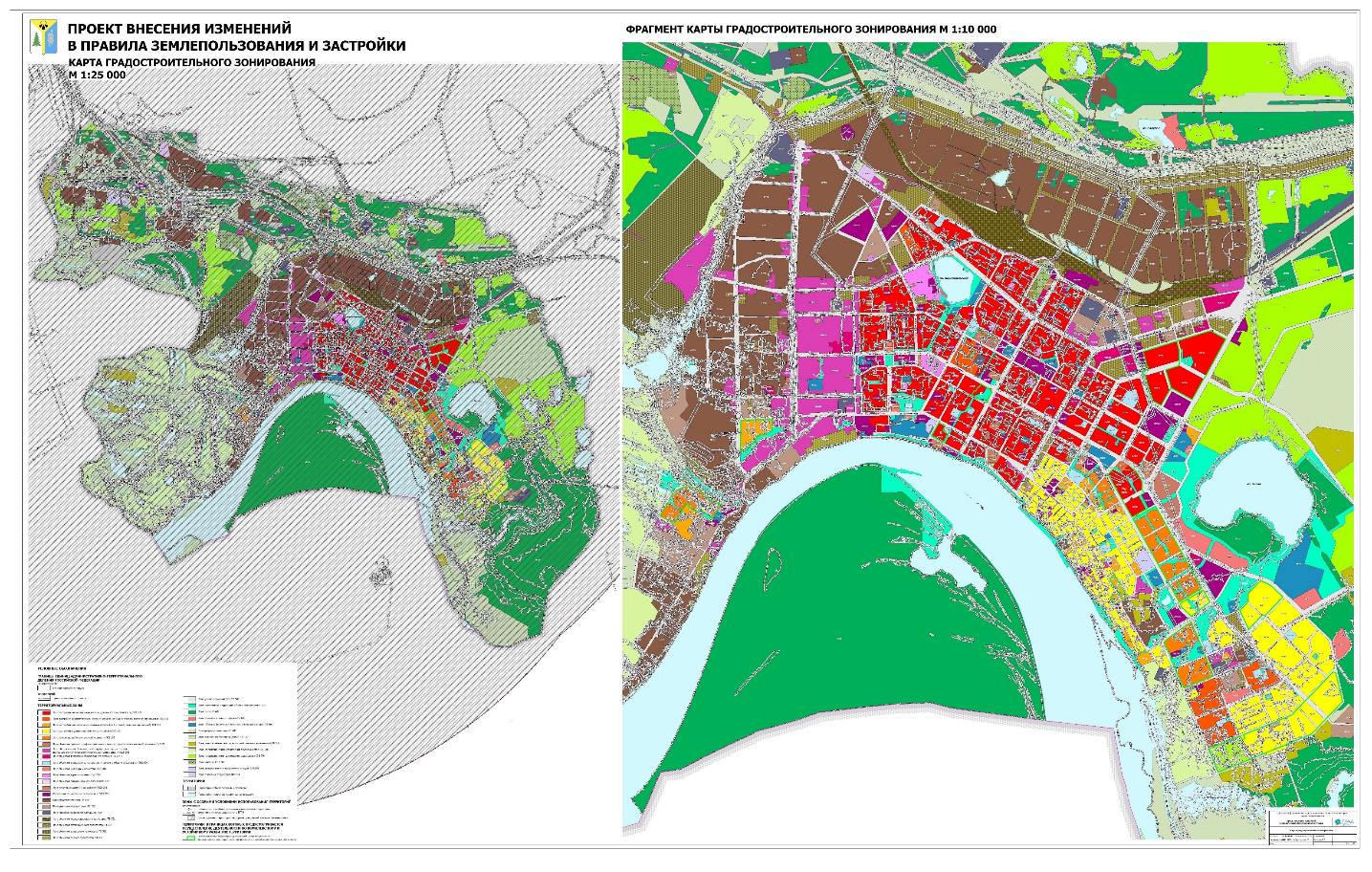 